U.S. Department of the Interior National Park Service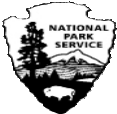 Fort Pulaski National MonumentPre-visit Background for Fort Pulaski	Timeline FormatThis is information that you can share with your students prior to your visit to Fort Pulaski. It is in timeline format. A pre-visit question sheet andcrossword puzzle are also available for your students. The answers for the question sheet and crossword puzzle are in this timeline.1812	1821	1829  1833	1840	1847	1865	1924War of 1812 shows that a coastal defense systemof forts is needed.Cockspur Island chosenas site for Fort Pulaski.U.S. Army begins building Fort Pulaski.Fort named for Count Casimir Pulaski, Revolutionary War hero.Seacoast cannons installed in fort.Fort Pulaski completed.Civil War ends.Fort Pulaski named a national monument.1860	1861	1862Nov. Dec.	Jan.   Apr.	Nov.	Apr. 10 Apr. 11Abraham Lincoln elected president.South Carolina secedes from Union.Georgia soldiers sieze Fort Pulaski. Georgia secedes from Union.Civil War begins. Georgia trans- fers Fort Pulaski toConfeder- ates.Union occupies Tybee Island and begins preparations to attack fort.Union de- mands sur- render of fort. Col. Charles Olmstead re- fuses. Union attacks fort from Tybee Island with new technol- ogy, the rifled cannon.Olmstead surrenders the fort, due to destruction of fort’s southeast corner.